Байназаров Данияр АсанұлыОсновные сведенияОбразованиеОпыт научно-педагогической работыОбщий стаж научно-педагогической работы 1 годаПреподаваемые дисциплиныдата рождения01.12.1987 год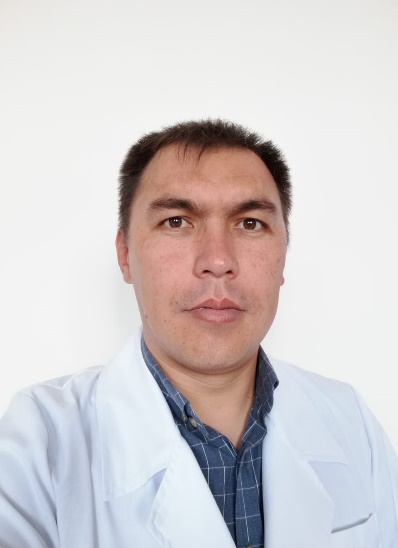 должностьАссистентученая степень                  -ученое звание-№п/пГод окончанияОфициальное названиеучебного заведенияСпециальность/направлениеКвалификация2.12013Международный Казахско-Турецкий Университет им.Х.А ЯсавиОбщий медицинаВрач хирург2.1№ п/пПериод работы (годы)Официальное название организации, структурное подразделениеДолжность3.12012-2013Медицинский колледж СайрампреподавательНаименованиеПатологиялық анатомия